Державна установа 
ДУ «Центр громадського здоров'я» Міністерства охорони здоров’я України» оголошує конкурс на відбір Консультанта Системного аналітика  до команди проекту «Державні Реєстри» програми eStock, в рамках програми Глобального фонду прискорення прогресу у зменшенні тягаря туберкульозу та ВІЛ-інфекції в УкраїніНазва позиції: Консультант Системний аналітик Рівень зайнятості: часткова Інформація щодо установи:Сприяння реалізації державної політики у сфері охорони здоров’я, захисту населення від інфекційних хвороб, протидії ВІЛ-інфекції/СНІДу та іншим соціально небезпечним захворюванням, епідеміологічного нагляду (спостереження), контролю якості лікарських засобів, медичних імунобіологічних препаратів і медичних виробів, у сфері обігу наркотичних засобів, психотропних речовин, їх аналогів і прекурсорів, протидії їх незаконному обігу, а також сприяє реалізації державної політики у сфері державного епідемічного благополуччя населення.Основні обов'язки: Аналіз, проектування та впровадження інформаційних систем.Реалізація вимог до ІТ системи шляхом визначення та аналізу системних проблем, проектування та тестування стандартів та рішень.Визначення проблем під час взаємодії та спілкування з клієнтами; оцінка процедур та процесів.Розробка рішення проблеми шляхом розгляду та оцінки альтернативних варіантів рішень під час робочого процесу.Впровадження розроблених рішень шляхом підготовки специфікацій та узгодження впроваджень з програмістами.Забезпечення відповідності нових технічних вимог та їх належне впровадження у існуючі процеси та кваліфікації.Планування системного потоку з нуля.Написання технічних вимог.Взаємодія з архітектором програмного забезпечення, для розуміння обмежень програмного забезпечення.Допомога програмістам під час розробки системи, наприклад, надання сценаріїв використання, блок-схем, UML та BPMN діаграм.Професійні та кваліфікаційні вимоги:Досвід роботи з backend, розробкою API REST.
Бути знайомим з різними мовами програмування, операційними системами та апаратними платформами комп’ютера.Досвід роботи в середовищі, яке базувалось на Open Source рішенях.Поглиблені знання набору протоколів TCP / IP; архітектури безпеки; забезпечення та зміцнення операційних систем; Мережі; Бази даних; та додатків.Знання життєвого циклу реагування на інциденти, незалежної роботи по розслідуванням та ефективного реагування на інциденти в кібербезпеці.Глибоке розуміння загроз та ландшафту атаки, векторів нападу, вразливості та як їх використовують зловмисники.Досвід адміністрування баз даних SQL/no-SQL є плюсом.Знання англійської мови в межах, що дозволяє читати та розуміти технічну документацію та описи бізнес-процесів.Освіта  вища технічна Резюме мають бути надіслані на електронну адресу: vacancies@phc.org.ua. В темі листа, будь ласка, зазначте: «402 – 2021 Системний аналітик»  до команди проекту «Державні Реєстри» програми eStock»Термін подання документів – до 4 жовтня   2021 року, реєстрація документів 
завершується о 18:00.За результатами відбору резюме успішні кандидати будуть запрошені до участі у співбесіді. У зв’язку з великою кількістю заявок, ми будемо контактувати лише з кандидатами, запрошеними на співбесіду.  Умови завдання та контракту можуть бути докладніше обговорені під час співбесіди.Державна установа «Центр громадського здоров’я Міністерства охорони здоров’я України»  залишає за собою право повторно розмістити оголошення про вакансію, скасувати конкурс на заміщення вакансії, запропонувати посаду зі зміненими обов’язками чи з іншою тривалістю контракту.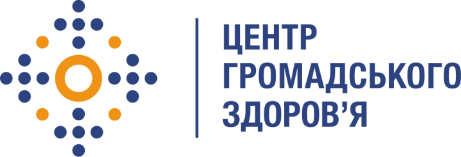 